Вариант 11. Найдите значение выражения . Ответ округлите до десятых.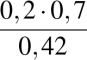 2. На координатной прямой отмечено число . Какое из утверждений относительно этого числа является верным?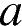 В ответе укажите номер правильного варианта.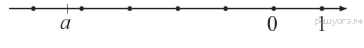 1)   2)   3)    4) 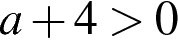 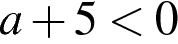 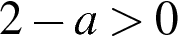 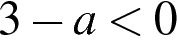 3. Какое из чисел больше:  или ?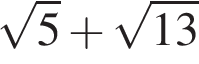 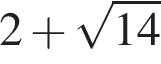 В ответе укажите номер правильного варианта. 1)    2)    3) 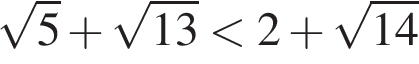 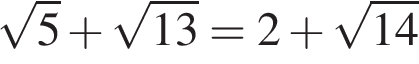 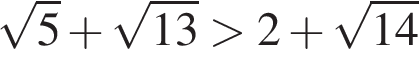 4. Найдите корни уравнения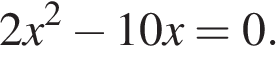 Если корней несколько, запишите их через точку с запятой в порядке возрастания.5. Установите соответствие между графиками функций и формулами, которые их задают.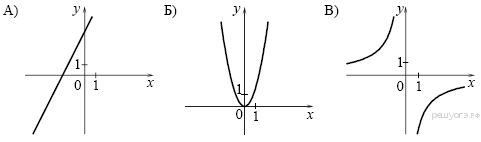 1)       2)         3)      4)  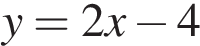 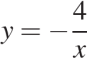 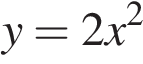 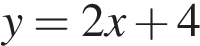 Ответ укажите в виде последовательности цифр без пробелов и запятых в указанном порядке.6. Последовательность задана условиями , . Найдите.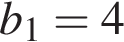 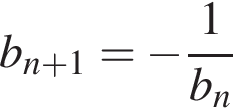 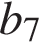 7. Найдите значение выражения    при  .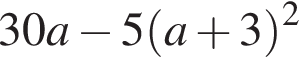 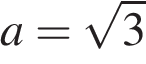 8. Решите неравенство: 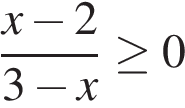 На каком из рисунков изображено множество его решений?В ответе укажите номер правильного варианта. 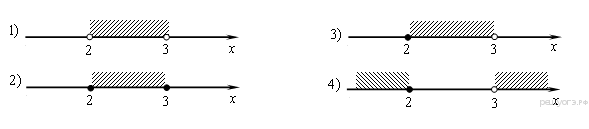 11. равнобедренном треугольнике боковая сторона равна 10, основание — , а угол, лежащий напротив основания, равен 150°. Найдите площадь треугольника.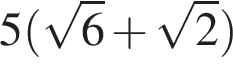 13. Какие из следующих утверждений верны? 1) Если площади фигур равны, то равны и сами фигуры.2) Площадь трапеции равна произведению суммы оснований на высоту.3) Если две стороны треугольника равны 4 и 5, а угол между ними равен 30°, то площадь этого треугольника равна 10.4) Если две смежные стороны параллелограмма равны 4 и 5, а угол между ними равен 30°, то площадь этого параллелограмма равна 10. Если утверждений несколько, запишите их через точку с запятой в порядке возрастания.14. Студент Петров выезжает из Наро-Фоминска в Москву на занятия в университет. Занятия начинаются в 9:00. В таблице приведено расписание утренних электропоездов от станции Нара до Киевского вокзала в Москве. Путь от вокзала до университета занимает 40 минут. Укажите время отправления от станции Нара самого позднего из электропоездов, которые подходят студенту.  В ответе укажите номер правильного варианта. 1) 06:35    2) 07:05    3) 07:28      4) 07:3416. Число дорожно-транспортных происшествий в летний период составило 0,95 числа ДТП в зимний период. На сколько процентов уменьшилось число дорожно-транспортных происшествий летом по сравнению с зимой?18. На диаграмме показан возрастной состав населения Греции. Определите по диаграмме, население какого возраста преобладает.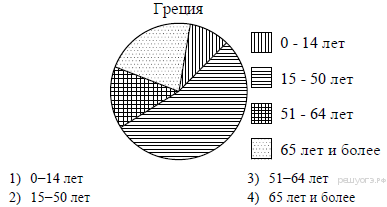 В ответе запишите номер выбранного варианта.19. Стас выбирает трёхзначное число. Найдите вероятность того, что оно делится на 48.20. В фирме «Родник» стоимость (в рублях) колодца из железобетонных колец рассчитывается по формуле  , где   — число колец, установленных при рытье колодца. Пользуясь этой формулой, рассчитайте стоимость колодца из 5 колец.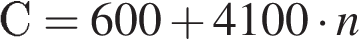 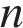 2 часть21. Решите уравнение 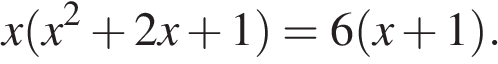 22. Три бригады изготовили вместе 266 деталей. Известно, что вторая бригада изготовила деталей в 4 раза больше, чем первая и на 5 деталей меньше, чем третья. На сколько деталей больше изготовила третья бригада, чем первая.23. Найдите  и постройте график функции  если известно, что прямая  имеет с графиком ровно одну общую точку.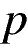 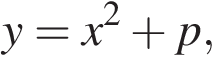 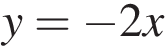 24. Стороны AC, AB, BC треугольника ABC равны  ,  и 1 соответственно. Точка K расположена вне треугольника ABC, причём отрезок KC пересекает сторону AB в точке, отличной от B. Известно, что треугольник с вершинами K, A и C подобен исходному. Найдите косинус угла AKC, если ∠KAC>90° .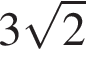 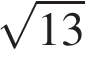 25. Точка F — середина боковой стороны CD трапеции ABCD. Докажите, что площадь треугольника ABF равна половине площади трапеции.26. В равнобедренную трапецию, периметр которой равен 120, а площадь равна 540, можно вписать окружность. Найдите расстояние от точки пересечения диагоналей трапеции до её меньшего основания.АБВ9. Катеты прямоугольного треугольника равны 4 и 3. Найдите синус наименьшего угла этого треугольника.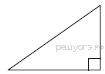 10. Найдите площадь квадрата, описанного вокруг окружности радиуса 7.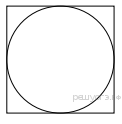 12. Найдите тангенс угла AOB.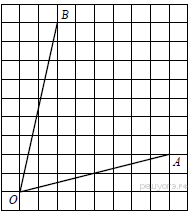 Отправление от ст. НараПрибытие на Киевский вокзал06:3507:5907:0508:1507:2808:3007:3408:5715. На рисунке изображён график изменения атмосферного давления в городе Энске за три дня. По горизонтали указаны дни недели, по вертикали — значения атмосферного давления в миллиметрах ртутного столба. Укажите наибольшее значение атмосферного давления во вторник.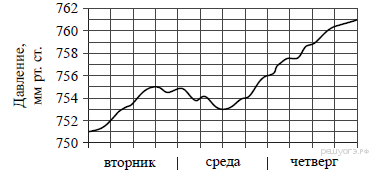 17. Точка крепления троса, удерживающего флагшток в вертикальном положении, находится на высоте 5,5 м от земли. Расстояние от основания флагштока до места крепления троса на земле равно 4,8 м. Найдите длину троса. Ответ дайте в метрах.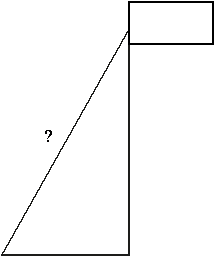 